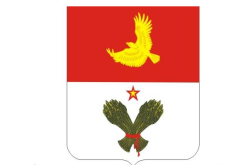       АДМИНИСТРАЦИЯМУНИЦИПАЛЬНОГО РАЙОНА   КРАСНОАРМЕЙСКИЙ     САМАРСКОЙ ОБЛАСТИ  446140             с. Красноармейское пл. Центральная, 12     тел./факс 21377  №_______ от ______________  на №_______ от _________О рейтингах по охране трудаАдминистрация муниципального района Красноармейский Самарской области в рамках реализации отдельных государственных полномочий в сфере охраны труда направляет Вам приказы Минтруда России от 22.11.2021 № 818 «О проведении Всероссийского рейтинга организаций среднего и малого бизнеса в области охраны труда».Целями формирования соответствующих рейтингов являются оценка эффективности функционирования систем управления охраной труда в организациях, а также привлечение общественного внимания к области охраны труда и здоровья на работе.Для участия в рейтинге необходимо пройти регистрацию и заполнить электронную заявку по ссылкам: https://eisot.creatium.site/rating-average-small.Приложение: на 8 л. в 1 экз.Глава муниципальногорайона Красноармейский						В.Н. Богучарский	Исп. Мишустинт. 22752